ПРИЛОЖЕНИЕ № 2 к постановлению администрациимуниципального образованиягород Краснодарот 30.11.2021 № 5228СХЕМА границ публичного сервитута в отношении земель, государственная собственность на которые не разграничена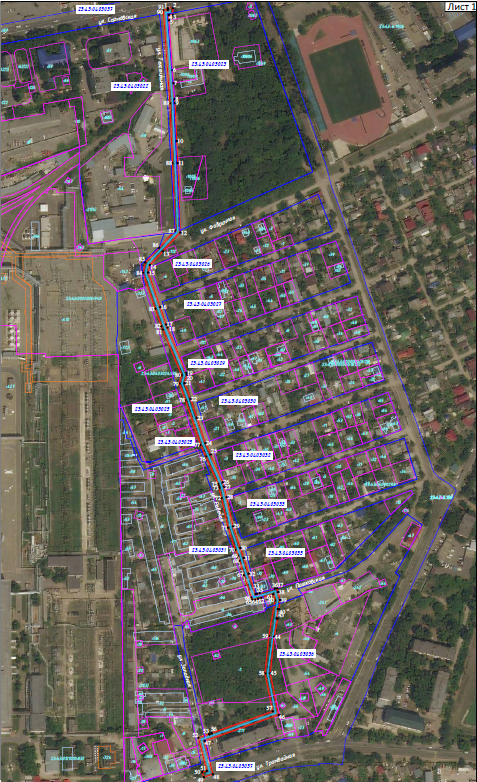 Масштаб 1:500Условные обозначения:23:43:0403037                - граница и номер кадастрового квартала                                                 согласно сведениям ЕГРН	  - проектируемая сеть водоотведенияул.Сормовская	  - наименование улицыДиректор департамента муниципальной собственности и городских земель администрации муниципального образования город Краснодар					                И.К.Павлов :211	:59:724  1●                                - граница образуемого публичного сервитута   - граница и кадастровый номер земельного участка,     сведения о котором внесены в ЕГРН   - граница и кадастровый номер объекта капитального     строительства согласно сведениям ЕГРН   - граница и кадастровый номер сооружения     согласно сведениям ЕГРН   - образуемая характерная точка границы